                                                                          Утверждаю:                           Глава Южно-Степного                                                                                      Сельского поселения                                          __________К.К.Баженов                                                                 01.07.2021 гСхема теплоснабжения Южно-Степного сельского поселения Карталинского района Челябинской области по состоянию на 2022 год и на период до 2031 года.Утверждаемая часть.ТС.2019 02-03Магнитогорск, 2021СХЕМА ТЕПЛОСНАБЖЕНИЯ ЮЖНО-СТЕПНОГО СЕЛЬСКОГО ПОСЕЛЕНИЯ КАРТАЛИНСКОГО РАЙОНА ЧЕЛЯБИНСКОЙ ОБЛАСТИ ПО СОСТОЯНИЮ НА 2019 ГОД И НА ПЕРИОД ДО 2031 ГОДАСОСТАВ РАБОТЫТС.2019 02-042ОглавлениеОбщие положения	67Потребление топлива источниками тепловой энергии	67ИНВЕСТИЦИИ В СТРОИТЕЛЬСТВО, РЕКОНСТРУКЦИЮ И ТЕХНИЧЕСКОЕ ПЕРЕВООРУЖЕНИЕ............................................................................................................................................................................71Общие положения	71Предложения по величине необходимых инвестиций в строительство, реконструкцию и техническое перевооружение источников тепловой энергии на каждом этапе   72Предложения по величине необходимых инвестиций в строительство, реконструкцию и техническое перевооружение тепловых сетей, насосных станций и тепловых пунктов на каждом этапе	74Предложения по величине инвестиций в строительство,  реконструкцию  и техническое перевооружение в связи с изменениями температурного графика и гидравлического режима работы системы теплоснабжения	86Предложения по инвестированию средств в существующие объекты или инвестиции, предполагаемые для осуществления определенными организациями, утверждаются в схеме теплоснабжения только при наличии согласия лиц, владеющих на праве собственности или ином законном праве данными объектами, или соответствующих организаций на реализацию инвестиционных проектов	86РЕШЕНИЯ ОБ ОПРЕДЕЛЕНИИ ЕДИНОЙ ТЕПЛОСНАБЖАЮЩЕЙ ОРГАНИЗАЦИИ……………………………………………………………………………………………….88РЕШЕНИЯ ПО БЕСХОЗЯЙНЫМ ТЕПЛОВЫМ СЕТЯМ	92СПИСОК ИСПОЛЬЗУЕМЫХ СОКРАЩЕНИЙВ Схеме теплоснабжения Южно-Степного сельского поселения по состоянию на 2022 год и на период до 2031 года приняты следующие сокращения и условные обозначения:Общие сокращения:ООО – Общество с ограниченной ответственностью; ОЗП – отопительный зимний период;ЦТП – центральный тепловой пункт; ИТП – индивидуальный тепловой пункт;АИТП – автоматизированный индивидуальный тепловой пункт; СЦТ – система централизованного теплоснабжения;ХВО – химводоочистка;ХВС – холодное водоснабжение; ГВС – горячее водоснабжение;ЕТО – единая теплоснабжающая организация; ГРС – газораспределительная станция.ВВЕДЕНИЕСхема теплоснабжения Южно-Степного сельского поселения на период до 2031 года (далее – Схема) разработана в соответствии с требованиями, утвержденными постановлением Правительства РФ от 22.02.2012 № 154.Разработанная Схема предусматривает развитие и модернизацию систем теплоснабжения, поддержание и улучшение качества предоставления существующим потребителям услуг организаций коммунального комплекса с учетом подключения новых потребителей к системам теплоснабжения, обеспечение подключения объектов нового строительства к сетям теплоснабжения.В целях системного развития централизованного теплоснабжения целесообразно использовать программно-целевой метод, позволяющий выявить  приоритетные направления, которые требуют особого внимания и финансирования путем обеспечения координации действий со стороны государства и привлечения бюджетных средств, в том числе федеральных, краевых, а также частных инвестиций.Необходимость использования программно-целевого метода для реализации Схемы обусловлена тем, что проблемы коммунального комплекса:носят межотраслевой и межведомственный характер и не могут быть решены без участия Правительства Челябинской области и органов местного самоуправления, а также организаций коммунального комплекса и прочих заинтересованных юридических лиц;требуют взаимодействия органов власти всех уровней, а также концентрации финансовых, технических и научных ресурсов;не могут быть решены в пределах одного финансового года, в связи с чем требуется долгосрочное бюджетное планирование;требуют совершенствования нормативно-правовой базы, проведения единой технической политики, направленной на внедрение в сферу коммунальных услуг наиболее прогрессивных производственных и информационных технологий, оборудования отечественного производителя.Система основных мероприятий Схемы теплоснабжения определяет приоритетные направления в сфере коммунального хозяйства на территории поселения и предполагает реализацию следующих мероприятий:установление долгосрочных тарифов с применением метода доходности инвестированного капитала;привлечение частных операторов к управлению системами теплоснабжения на основе концессионных соглашений;утверждение и корректировка инвестиционных программ организаций коммунального комплекса;внедрение в систему коммунального комплекса современных инновационных технологий;повышение качества оказываемых коммунальных услуг с целью улучшения уровня жизни населения и повышения экологической безопасности;строительство и реконструкция систем теплоснабжения.Мероприятия по строительству и реконструкции систем коммунального комплекса, включенные в Схему, предусматривают использование инновационной продукции, обеспечивающей энергосбережение и повышение энергетической эффективности, а также закупку российского оборудования, материалов и услуг.В ходе реализации программ по модернизации системы теплоснабжения содержание мероприятий схемы теплоснабжения и их ресурсное обеспечение могут быть скорректированы в случае существенно изменившихся условий.Схема теплоснабжения подлежит ежегодно актуализации в отношении следующих данных:а) распределение тепловой нагрузки между источниками тепловой энергии в период, на который распределяются нагрузки;б) изменение тепловых нагрузок в каждой зоне действия источников тепловой энергии, в том числе за счет перераспределения тепловой нагрузки из одной зоны действия в другую в период, на который распределяются нагрузки;в) внесение изменений в схему теплоснабжения или отказ от внесения изменений в части включения в нее мероприятий по обеспечению технической  возможности подключения к системам теплоснабжения объектов капитального строительства;г) переключение тепловой нагрузки от котельных на источники с комбинированной выработкой тепловой и электрической  энергии  в  весенне-летний  период функционирования систем теплоснабжения;д) переключение тепловой нагрузки от котельных на источники с комбинированной выработкой тепловой и электрической энергии в отопительный период, в том числе за счет вывода котельных в пиковый режим работы, холодный резерв, из эксплуатации;е) мероприятия по переоборудованию котельных в источники комбинированной выработки электрической и тепловой энергии;ж) ввод в эксплуатацию в результате строительства, реконструкции и технического перевооружения источников тепловой энергии и соответствие их обязательным требованиям, установленным законодательством Российской Федерации, и проектной документации;з) строительство и реконструкция тепловых сетей, включая их реконструкцию  в связи с исчерпанием установленного и продленного ресурсов;и) баланс топливно-энергетических ресурсов для обеспечения  теплоснабжения,  в том числе расходов аварийных запасов топлива;к) финансовые потребности при изменении схемы теплоснабжения и источники их покрытия.Администрация Южно-Степного сельского поселения должна ежегодно с учетом выделяемых финансовых средств на реализацию схемы теплоснабжения готовить предложения по корректировке целевых показателей, затрат по мероприятиям Схемы, механизма ее реализации, состава участников и вносить необходимые изменения в Схему.Схема теплоснабжения разработана в соответствии со следующими нормативными правовыми актами:Градостроительным кодексом Российской Федерации от 29.12.2004 № 190-ФЗ; Жилищным кодексом Российской Федерации от 29.12.2004 № 188-ФЗ;Федеральным законом от 30.12.2004 № 210-ФЗ «Об основах регулирования тарифов организаций коммунального комплекса»;Федеральным законом от 27.07.2010 № 190-ФЗ «О теплоснабжении»;Федеральным законом от 23.11.2009 № 261-ФЗ «Об энергосбережении и повышении энергетической эффективности и о внесении изменений в  отдельные  законодательные акты Российской Федерации»;Федеральным законом от 06.10.2003 № 131-ФЗ «Об общих принципах организации местного самоуправления в Российской Федерации»;Федеральным законом от 31.03.1999 № 69-ФЗ «О газоснабжении в Российской Федерации»;Постановлением Правительства Российской Федерации от 22.02.2012 № 154 «О требованиях к схемам теплоснабжения, порядку их разработки и утверждения»;Приказом Министерства регионального развития Российской  Федерации  от 10.10.2007 № 99 «Об утверждении Методических рекомендаций по разработке инвестиционных программ организаций коммунального комплекса»;Уставом Южно-Степного сельского поселения; Генеральным планом Южно-степного сельского поселения;иными нормативными правовыми актами Российской Федерации, Челябинской области, Южно-Степного сельского поселения.Схема рассчитана на долгосрочную перспективу на период до 2030г.Таким образом, Схема является инструментом реализации приоритетных направлений развития Южно-Степного сельского поселения на долгосрочную перспективу, ориентирована на устойчивое развитие поселения и соответствует государственной политике реформирования коммунального комплекса Российской Федерации.1.	ОБЩИЕ ДАННЫЕ.Южно-Степное сельское поселение — муниципальное образование в составе Карталинского района Челябинской области России.Центр сельского поселения — п. Южно-Степной. Населенные пункты, входящие в состав Южно-Степного сельского поселения: п. Вишневый, п. Гражданский, Знойное и с.Елизаветопольское.№ п\п Наименование населенного пункта	Численность населенияПоселок Южно-Степной	739 человекаПоселок Вишневый	195 человекПоселок Гражданский	12 человекСело Елизаветопольское	363 человекаОстановочный пункт Знойное	4 человекИТОГО:	1313 человекЧисленность населения на 01.01.2021г.– 1313 человек.Южно-Степное сельское поселение, согласно  СП  131.13330.2012 (актуализированная версия СНиП  23-01-99)  «Строительная  климатология»,  относится  к  I В строительно- климатическому району. Климатические параметры представлены в таблице 1.3.Таблица 1.2	- Климатические параметры.Климатические параметры территории выбраны в соответствии с географической близости к зоне наблюдения.СУЩЕСТВУЮЩЕЕ ПОЛОЖЕНИЕ В СФЕРЕ ТЕПЛОСНАБЖЕНИЯ ЮЖНО_СТЕПНОГО СЕЛЬСКОГО ПОСЕЛЕНИЯОбщая характеристика систем теплоснабженияТеплоснабжение Южно-Степного сельского поселения осуществляется от централизованных и децентрализованных источников тепловой энергии. Централизованным теплоснабжением  в поселении  обеспечены  все общественные организации.Часть предприятий имеют собственные  источники  тепловой  энергии. Теплоснабжение общественных организаций, удаленных от источников централизованного теплоснабжения осуществляется от автономных теплоисточников. Теплоснабжение малоэтажной, блокированной, индивидуальной и усадебной жилой застройки носит локальный характер и так же  осуществляется  от  автономных  источников  тепловой энергии. В качестве топлива в автономных источниках используется природный газ, твердое топливо или электроэнергия. Централизованное горячее водоснабжение отсутствует.На территории Южно-Степного сельского поселения функционирует 1 теплоисточник, обеспечивающий централизованное теплоснабжение в населенном  пункте:- Котельная №1 в п. Юно-Степное (ул. Шоссейная, 9А);***Обслуживание котельных, производство, транспортировка и реализация (сбыт) тепловой энергии потребителям осуществляется ООО «ЖКХ Партнер».ООО «ЖКХ Партнер» осуществляет производство тепловой энергии в горячей воде, транспортировка тепловой энергии по сетям теплоснабжения и сбыт тепловой энергии (горячая вода) потребителям, расположенным в п. Южно-Стенное.Установленная мощность теплоисточников взята на основании технического паспорта котельной и данных размещенных на официальных сайтах в рамках раскрытия информации. Располагаемая мощность источника определена по режимным картам котлоагрегатов и котлов, а так же в результате анализа данных предоставленных в результате запросов.Краткие характеристики источника теплоснабжения представлены в таблице 2.1.Таблица 2.1	- Краткая характеристика теплоисточниковЗоны  деятельности  источников  централизованного  теплоснабжения  в  Поселении обозначены на рисунке 1.1-1.3.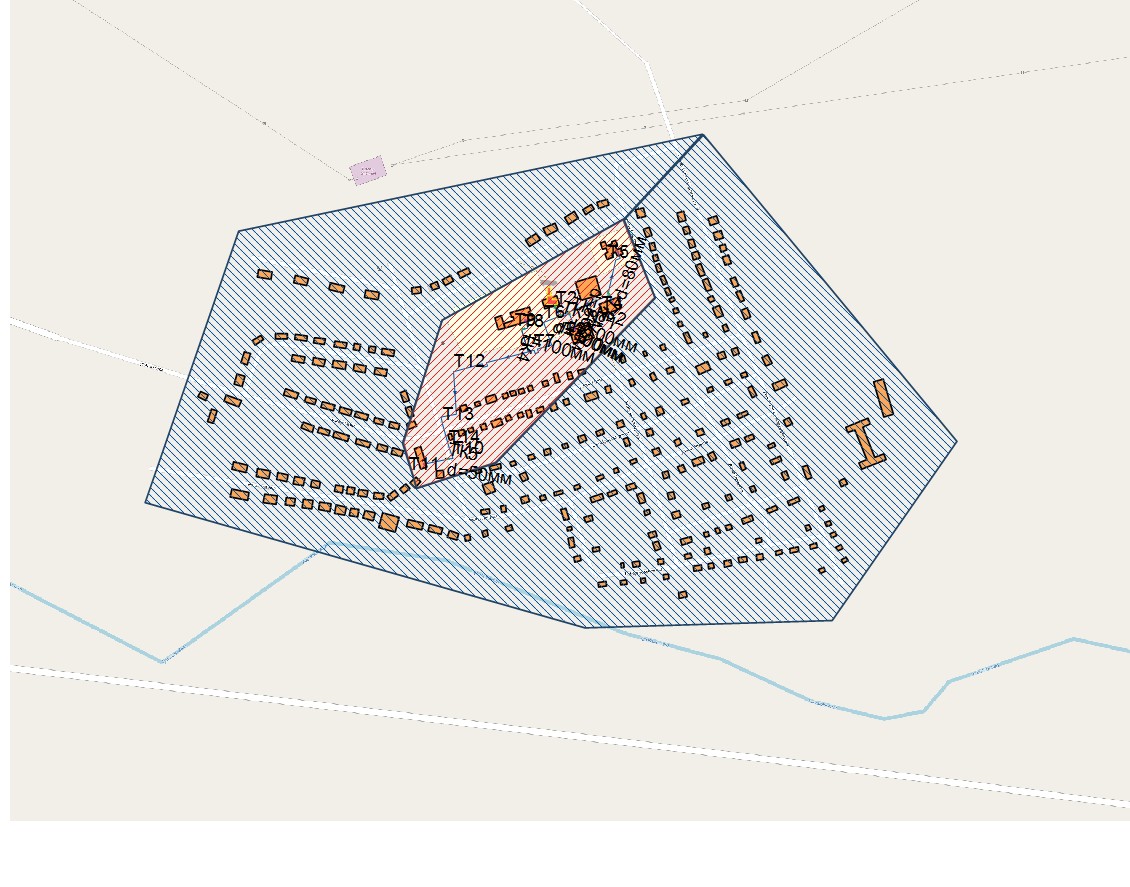 Рисунок 1.1.	Зоны действия источников централизованного теплоснабжения п. Южно-Степное.Источники тепловой энергии.Котельная №1 п. Южно-Степное ООО «ЖКХ Партнер»Котельная №1 с.  Южно-Степное обеспечивает  20%  тепловых  нагрузок  в Поселении. Установленная тепловая мощность котельной по состоянию на 2018г. составляет 0,6 Гкал/ч, располагаемая – 0,15 Гкал/ч. Договорная присоединенная тепловая нагрузка на 2019 г. – 0,15 Гкал/ч. Присоединенная тепловая нагрузка с учетом потерь тепловой энергии в тепловой сети – 0,15 Гкал/ч. Загрузка котельной составляет 20% от располагаемой мощности.Теплотехнические характеристики котельной по состоянию на 2019г. приведены в таблице 2.2.Таблица 2.2Теплотехнические характеристики котельной №1 п. Южно-Степное.Основное теплофикационное оборудование котельной представлено двумя водогрейными котлами, переведенными в водогрейный режим. Газо-турбинные и газо- поршневые установки отсутствуют.Оценка располагаемой тепловой мощности и тепловой мощности нетто котельной выполнена с учетом следующих условий:имеющихся ограничений располагаемой тепловой мощности котлоагрегатов;особенностей схем теплофикационных установок;затрат тепловой энергии на собственные нужды.По состоянию на 2019 год в зоне теплоснабжения котельной №1 с. Южно- Степное дефицит тепловой мощности отсутствует. Резерв тепловой мощности нетто в горячей  воде составляет 80%.Согласно установленным топливным режимам основным видом топлива является сетевой природный газ. Удельный расход основного топлива 288,49 Т.У.Т. Проектом котельной в качестве резервного топлива предусмотрен топочный мазут,  однако  в настоящее  время  емкости  для  хранения  резервного  топлива  отсутствуют.  Резервноетопливо отсутствует.Электроснабжение котельной осуществляется напряжением 0,4 кВ от ТП по однойлинии.В	качестве	теплоносителя	в	котельной	используется	вода.	Водоснабжениекотельной осуществляется от сетей централизованного водоснабжения с. Южно-Степное. В качестве резервного источника воды установлены баки запаса воды в количестве 2 ед, каждый объемом 60м3.Тепловые сети.По состоянию на 01.01.2021 г. тепловые сети Южно-Степного сельского поселения эксплуатируются следующими организациями:- от котельной №1 п. Южно-Степное - ООО «ЖКХ Партнер»;Система теплоснабжения от котельной №1 п . Южно Степное закрытая, двухтрубная, зависимая (одноконтурная). Тепловые сети от котельной до потребителя проложены стальными трубами диаметром от 57 до 133 мм, способ прокладки - наземный на опорах, подземный бесканальный или в ж/б лотках. По тепловым сетям организован отпуск тепловой энергии на отопление.Внутридомовые системы отопления потребителей присоединены к централизованным системам теплоснабжения преимущественно по зависимым схемам. Небольшая часть потребителей в п. Южно-Степной присоединены к системам теплоснабжения по независимой схеме с использованием ИТП.Услуга ГВС от централизованных котельных на территории Южно-Степного сельского поселения не предоставляется. Приготовление ГВС на территории поселения организовано децентрализовано на индивидуальных водонагревателях, установленных у потребителей.Регулирование отпуска тепловой энергии от источников –  центрально- качественное по отопительному графику.Температурный эксплуатационный	график	в	зоне	действия	котельной	№1  п.Южно-Степное - 90/65°С.Материальная характеристика тепловых сетей Южно-Степного сельского поселения  представлена в таблице 2.5.Таблица 2.5	– Материальная характеристикаАнализ удельной материальной характеристики тепловых сетей в Поселении показывает, что минимальное значение удельной материальной характеристики имеют тепловые сети в зоне действия котельной №1 п . Южно-Степное . Данный показатель свидетельствует о том, что тепловые сети имеют оптимальную загрузку, но при этом существуют  резервы  для  оптимизации.Технико-экономические показатели теплоснабжающих организацийОписание технико-экономических показателей отражает основные сведения теплоснабжающих организаций и содержит описание результатов хозяйственной деятельности теплоснабжающих организаций в соответствии с требованиями, устанавливаемыми в стандартах раскрытия информации теплоснабжающими организациями.Технико-экономические	показатели	по	производству	тепловой	энергии	ООО«ЖКХ Партнер» представлены в таблице 2.6.Анализ технико-экономических показателей  теплоснабжающей  организации проведен на основании данных, размещенных на официальных сайтах в рамках раскрытия информации и информации, которая предоставлена по запросам.Таблица 2.6	Основные технико-экономические показатели деятельности теплоснабжающей организации ООО «ЖКХ Партнер»Описание существующих технических и технологических проблем в системах теплоснабжения Южно-Степного сельского поселения.Проблемы организации качественного теплоснабжения.В соответствии с Федеральным законом от 27.07.2010  №  190-ФЗ  «О теплоснабжении» качество теплоснабжения - это совокупность установленных нормативными правовыми актами Российской Федерации и (или) договором теплоснабжения характеристик теплоснабжения, в том числе термодинамических параметров  теплоносителя.Системы централизованного теплоснабжения Южно-Степного сельского поселения обеспечивают надежное теплоснабжение потребителей.При этом существующие особенности (одноконтурные системы теплоснабжения, тупиковые участки и др.) систем централизованного теплоснабжения не позволяют  в полной мере обеспечить качественную регулировку теплоносителя. Вследствие чего, у ряда потребителей наблюдаются отклонения от заявленных договорных параметров теплоносителя. В результате у потребителей не соблюдаются параметры микроклимата помещений, а ресурсоснабжающая организация несет дополнительные издержки.Также необходимо отметить проблематику по  гидравлической  разбалансировке систем теплоснабжения. Так в системе централизованного теплоснабжения от котельной п . Южно-Степной , в результате подключения новых потребителей и частичной реконструкции сетей теплоснабжения, возросло гидравлического сопротивление сетей теплоснабжения. Так же присутствуют участки сетей теплоснабжения (отводы сетей теплоснабжения и  участки около запорной арматуры) без теплоизоляции.Вследствие чего, при транспортировке теплоносителя в зонах действия котельных ООО«ЖКХ Партнер» происходит снижение параметров теплоносителя и возникают убытки.Анализ полученных данных по тепловым нагрузкам с учетом режимов отпуска тепловой энергии показал, что фактические тепловые нагрузки ниже договорных. Вследствие чего, фактическая загрузка источников тепловой энергии еще ниже.Избыточная установленная тепловая мощность приводит к дополнительным затратам на их содержание и в конечном итоге к увеличению отпускных тарифов на тепло.Проблемы организации надежного теплоснабжения.Надежность теплоснабжения определяется, как способность системы теплоснабжения обеспечивать   в   течение   заданного   времени   требуемые   режимы,  параметры  и  качество теплоснабжения при полном соблюдении условий безопасности для людей  и  окружающей среды.	Надежность	характеризуется	вероятностью	безотказной  работы,  коэффициентом готовности и живучестью системы (СП 124.13330.2012 "СНиП 41-  02-2003. Тепловые сети"). Надежность  всей  системы  теплоснабжения определяется  надежностью  ее  элементов (теплоисточника,  тепловых  сетей,  вводов,  систем  отопления  и  горячего  водоснабжения),  а также  надежностью  ее  структуры  –  наличием  резервных  тепловых  мощностей,  резервныхперемычек в тепловых сетях и др.Из всех возможных способов и методов повышения надежности систем энергоснабжения в первую очередь должны быть  рассмотрены  и  использованы мероприятия, обеспечивающие сопряженный и мультипликативный эффект экономии энергоресурсов при производстве  и  транспортировке  тепловой  энергии.  Кроме  того, особое внимание необходимо уделить на системы отопления и ограждающие конструкции потребителей. Классическим примером такого  подхода  является  капитальный  ремонт зданий со снижением удельной отопительной тепловой характеристики на 30 ÷ 40%. Помимо экономии топлива на отпуск тепловой энергии это обеспечивает:возможность присоединения к существующим тепловым сетям дополнительных абонентов;перевод действующих систем отопления реконструируемых зданий на пониженный температурный график без капиталовложений в новые отопительные приборы и трубопроводы;повышение теплоаккумулирующей способности зданий, что увеличивает интервал времени на охлаждение помещений и обеспечивает возможность проведения ремонтных работ без снижения температур в помещениях до недопустимых величин (≤ 80С).Анализ существующей системы теплоснабжения с учетом отмеченных способов резервирования и критериев надежности тепловых сетей (СП 124.13330.2012 "СНиП 41-02- 2003. Тепловые сети") - вероятности безотказной работы системы теплоснабжения Р = 0,9 и коэффициента готовности Кгс = 0,91 - показал, что критерии  надежности,  как  правило, выше нормативных.Основными проблемами надежности системы теплоснабжения Южно-Степного сельского поселения являются:В системе централизованного теплоснабжения от котельной №1 п. Южно-Степное:Длительный  срок  эксплуатации  и  высокий  износ  (более  70%)  дв у х  котловмарки КГВМ-0,5-Н5Н в котельной;Несоблюдение температуры теплоносителя на входе в котлы, в результате чего повышенная конденсация на стенках трубопроводов в котле с последующим корродированнием;В  результате    гидравлической  разбалансировки    сетей    теплоснабжения  п. Южно-Степной , высокое гидравлическое сопротивление трубопроводов и высокое  давление (7кгс/см2) в подающем трубопроводе системы теплоснабжения;Часть сетей теплоснабжения (2,4км) выработали нормативный срок эксплуатации;Отсутствует резервный (аварийный) запаса топлива.Проблемы надежного и эффективного снабжения топливом действующих системтеплоснабжения.Основным видом топлива, используемого для производства тепловой  энергии,  на всех котельных Южно-Степного сельского поселения является природный газ.Газоснабжение котельной №1 п. Южно-Степное организовано  от распределительных сетей газоснабжения среднего давления п . Южно-Степное . Газоснабжение п . Южно-Степное осуществляется по одному газопроводу-вводу от ГРС.На котельной №1 п. Южно-Степное системы резервного топливного хозяйства частично разрешены и не работоспособны. Данные обстоятельства не обеспечивает требуемый уровень надежности  топливоснабжения теплоисточников.ПОКАЗАТЕЛИ ПЕРСПЕКТИВНОГО СПРОСА НА ТЕПЛОВУЮ ЭНЕРГИЮ (МОЩНОСТЬ) И ТЕПЛОНОСИТЕЛЬ В УСТАНОВЛЕННЫХ ГРАНИЦАХ ТЕРРИТОРИИ ПОСЕЛЕНИЯПрогноз  спроса  на  тепловую  энергию  для  перспективной  застройки  Южно-Степного сельского поселения на период по 2031 г. определялся по данным администрации Южно- Степного сельского поселения.Площадь строительных фондов и приросты площади строительных фондов по расчетным элементам территориального деления с разделением объектовстроительства на многоквартирные дома, жилые дома, общественные здания и производственные здания промышленных предприятий по этапам – на каждый год первого 5-летнего периода и на последующие 5-летние периоды (этапы)Площадь жилищного фонда в Ю ж н о - С т е п н о м сельском поселении на 1.01.2021 г. составляет  18,,6  тыс.м2,  в  т.ч.  индивидуальные  жилые  дома  –   9,0  тыс.м2 и МКД 9,6 тыс.м2. Средняя жилищная обеспеченность: в существующей  жилой застройке – 9 м2/чел. Данные по площадям строительных фондов общественных и производственных зданий в администрации Ю жн о - Сте п н о г о сельского поселения отсутствуют. (Таблица 3.1.).Таблица 3.1– Площади жилого фонда и ежегодного прироста жилого фонда по состоянию на конец годасПримечание: * - данные по площадям на период с 2015 г. по 2020 г. взяты в результате анализа Генерального плана Поселения.Теплоснабжающими организациями обслуживающими системы централизованного теплоснабжения Южно-Степного сельского поселения не предоставлены реестры выданных технических условий на подключение к сетям централизованного теплоснабжения. Перечень и сроки ввода объектов капитального строительства  планируемых  к подключению к сетям централизованного теплоснабжения с предполагаемыми тепловыми нагрузками отсутствуют.В соответствие с Генеральным планом Южно-Степного сельского поселения в период до 2020 г. планируется вывод из эксплуатации ветхого и аварийного  жилищного  фонда общей площадью 1,34 тыс. м2.По данным администрации Поселения площадь жилищного фонда к 2030 году составит 25,8 тыс.м2, с ежегодным приростом 0.6 тыс.м2 (таблица 3.2).Таблица 3.2	Площадь строительных фондов в поселении по этапам развития4 Данные по площадям на период с 2015 г. по 2020 г. взяты в результате анализа Генерального плана муниципального образования «Южно-Степное сельское поселение» Ка р т а ли нс к о г о муниципального района Ч е л я б и н с к о й   о б л а с т и . 5 Данные за 2020 г. предоставлены администрацией Южно-Степного сельского поселения.Рост жилищного фонда произойдет как за счет многоквартирных домов, так и за счет индивидуальных жилых домов. Основной объем прироста многоквартирных домов ожидается в наиболее развитых населенных пунктах: п. Южно-Степное. Прирост площадей индивидуальных   жилых   домов   ожидается   во   всех   населенных   пунктах    Ю ж н о - С т е п н о г о  сельского поселения.Теплоснабжение многоквартирных домов планируется организовать по смешенной схеме. Централизованным теплоснабжением планируется обеспечить потребителей с высокой тепловой нагрузкой, а так же расположенных по  близости  от  сетей теплоснабжения. При значительной удаленности МКД от сетей централизованного теплоснабжения или экономической неэффективности теплоснабжения от сетей централизованного теплоснабжения теплоснабжение необходимо организовать по децентрализованной системе от индивидуальных теплоисточников.Теплоснабжение индивидуальных жилых домов необходимо организовать от индивидуальных теплоисточников, установленных у потребителей. В качестве топлива на индивидуальных теплоисточниках используется природный газ, твердое топливо и электроэнергия.По  состоянию  на  01.01. 2021г.  запрос  технических  условий  на  подключение новых	потребителей	к	сетям	централизованного	теплоснабжения	в	п .	Ю ж н о - С т е п н о е  не поступил.В соответствие с генеральным планом Южно-Степного сельского поселения в населенных пунктах не предусматривается развитие и размещение учреждений и предприятий.Теплоснабжение	перспективных	учреждений	и	предприятий	соцкультбыта предполагается  обеспечивать,  как  от  существующих  источников  теплоснабжения  (приотносительной	близости	расположения),	так	и	от	собственных индивидуальных теплоисточников.Решение о способе и источнике теплоснабжения планируемых объектов необходимо принять в ходе проектных решений и разработке проектно-сметной документации.Данные о площадях строительных фондов и прироста площадей строительных фондов производственных зданий промышленных предприятий отсутствуют. Строительство производственных зданий и промышленных площадок на территории поселения на расчетный срок до 2029 года не планируется.Объемы потребления тепловой энергии (мощности), теплоносителя и приросты потребления тепловой энергии (мощности), теплоносителя с разделением по видам теплопотребления в каждом расчетном элементе территориального деления на каждом этапеГодовые объемы потребления тепловой энергии (мощности) и приросты теплопотребления единственному варианту развития схемы теплоснабжения представлены в таблице 3.5.СХЕМА ТЕПЛОСНАБЖЕНИЯ ЮЖНО-СТЕПНОГО СЕЛЬСКОГО ПОСЕЛЕНИЯ КАРТАЛИНСКОГО МУНИЦИПАЛЬНОГО РАЙОНА ЧЕЛЯБИНСКОЙ ОБЛАСТИ ПОСОСТОЯНИЮНА 2022 ГОД И НА ПЕРИОДДО 2031 ГОДАТаблица 3.5- Годовые объемы потребления тепловой энергии (мощности) и приросты теплопотребления по этапамВ зоне теплоснабжения от котельной №1 п . Южно-Степное в 2021-2030 г.г. планируется рост полезного отпуска за счет подключения новых потребителей к сетям теплоснабжения. В результате реализации ряда мероприятий на котельной №1 п. Южно-Степное в 2023-2026 годах планируется снижение расходов тепловой энергии   на собственные и технологические нужды котельных.ТС.2018 02.01.А4СХЕМА ТЕПЛОСНАБЖЕНИЯ ЮЖНО-СТЕПНОГО СЕЛЬСКОГО ПОСЕЛЕНИЯ КАРТАЛИНСКОГО МУНИЦИПАЛЬНОГО РАЙОНА ЧЕЛЯБИНСКОЙ ОБЛАСТИ ПО СОСТОЯНИЮ НА 2022 ГОД И НА ПЕРИОД ДО 2031 ГОДАПотребление тепловой энергии (мощности) и теплоносителя объектами,  расположенными в производственных зонах с учетом возможных изменений производственных зон и их перепрофилирования и приросты потребления тепловой энергии (мощности), теплоносителя производственными объектами, с разделением по видам теплопотребления и по видам теплоносителя (горячая вода и пар) на каждом этапе.Теплоснабжение объектов производственного назначения расположенных в производственных зонах Южно-Степного сельского поселения осуществляется децентрализовано от собственных тепловых источников, оборудованных на территориях предприятий.Ввиду отсутствия проектов планировок территорий, рабочих проектов объектов и технических условий на присоединение их к тепловым сетям, увеличение тепловой нагрузки по существующим и новым промышленным площадкам для размещения объектов производственных предприятий не ожидается.37ПЕРСПЕКТИВНЫЕ БАЛАНСЫ ТЕПЛОВОЙ МОЩНОСТИ ИСТОЧНИКОВ ТЕПЛОВОЙ ЭНЕРГИИ И ТЕПЛОВОЙ НАГРУЗКИ ПОТРЕБИТЕЛЕЙОбщие положенияБалансы тепловой мощности источников тепловой энергии и тепловой нагрузки потребителей составлены для каждого из вариантов развития системы теплоснабжения.В первую очередь рассмотрены балансы тепловой мощности существующего оборудования источников тепловой энергии и присоединенной тепловой нагрузки в зонах действия источников тепловой энергии, сложившихся в отопительном периоде 2019-2020. Установленные тепловые балансы в указанных годах являются базовыми и неизменными для всего дальнейшего анализа перспективных балансов последующих отопительных периодов.В установленных зонах действия источников тепловой энергии определены перспективные тепловые нагрузки в соответствии с Генеральным планом сельского поселения и планах развития системы теплоснабжения Южно-Степного сельского поселения.Далее рассмотрены балансы располагаемой тепловой мощности и перспективной присоединенной тепловой нагрузки для единственного варианта развития системы теплоснабжения.Цель составления балансов - установить резервы (дефициты) установленной тепловой мощности и перспективной присоединенной тепловой нагрузки для зон действия каждого источника тепловой энергии.Установленные резервы (или дефициты) балансов тепловой мощности и перспективной тепловой нагрузки формируют исходные данные для принятия решения о развитии (или сокращении) установленной тепловой мощности источников тепловой  энергии и формированию новых зон их действия.Радиус эффективного теплоснабженияДля обоснования целесообразности подключения перспективной тепловой нагрузки в зоны действия источников тепловой энергии определяется радиус эффективного теплоснабжения.В настоящее время, методика определения радиуса эффективного теплоснабжения не утверждена федеральными органами исполнительной власти в сфере теплоснабжения.Радиус эффективного теплоснабжения - максимальное расстояние от теплопотребляющей установки до ближайшего источника тепловой энергии в системе теплоснабжения, при превышении которого подключение теплопотребляющей установки к данной системе теплоснабжения нецелесообразно по причине увеличения совокупных расходов в системе теплоснабжения. Расчет эффективного радиуса теплоснабжения производился на базе методики предложенной, Е.П. Шубиным, основанной на рассмотрении тепловых нагрузок как сосредоточенных в точках их присоединения к тепловым сетям.Расчет радиуса эффективного теплоснабжения на перспективу представлен в таблицах 4.1.Таблица 4.1	- Результаты расчета эффективного радиуса теплоснабжения при первом варианте развитияОписание существующих и перспективных зон действия систем теплоснабжения и источников тепловой энергииТеплоснабжение Южно-Степного сельского поселения производится от о д н о г о теплового источника (п. Южно-Степное — котельная №1), принадлежащих (находящихся на обслуживании) од н ой теплоснабжающей организациям. Теплоисточник осуществляет теплоснабжение объектов социальной сферы.Существующие зоны действия источников теплоснабжения представлены на рисунках 1.1-1.3. Перспективные зоны действия теплоисточников изменению не подлежат.ООО «ЖКХ Партнер»Котельная №1 п. Южно-Стеное.Котельная предназначена для выработки тепловой энергии в горячей воды, используемой на нужды отопления и вентиляции объектов соцкультбыта в  п .  Ю жн о - Сте н о е .Существующая зона действия охватывает центральную часть населенного пункта и ограничена следующими улицами: ул.Пушкина – ул. Клубная – ул. Культуры – ул.  М и р а  .В перспективе при развитии системы централизованного теплоснабжения планируется увеличение зоны действия котельной за счет  подключения  новых потребителей. Для предоставления качественной услуги теплоснабжения и снижения расходов на содержание и эксплуатацию котельной необходимо реализовать ряд мероприятий.4.4.	Перспективные балансы тепловой мощности и тепловой нагрузки в зоне  действия источников тепловой энергииВ результате анализа реестра технических условий на подключение новых потребителей к сетям централизованного теплоснабжения в зоне теплоснабжения от котельной №1 п. Южно-Степное планируется ввод новых объектов капитального строительства с последующим подключением к сетям централизованного теплоснабжения. Ввод новых объектов планируется на 2025-2020 года. При составлении перспективных балансов учтено теплоснабжение новых объектов от системы централизованного теплоснабжения п. Южн о - Степ н о е .Перспективные балансы тепловой мощности в зоне действия источников тепловой энергии Южно-Степного сельского поселения на период с 2022 по 2031 год представлены в таблице 4.2.СХЕМА ТЕПЛОСНАБЖЕНИЯ ЮЖНО-СТЕПНОГО СЕЛЬСКОГО ПОСЕЛЕНИЯ КАРТАЛИНСКОГО МУНИЦИПАЛЬНОГО РАЙОНА ЧЕЛЯБИНСКОЙ ОБЛАСТИ ПОСОСТОЯНИЮНА 2022 ГОД И НА ПЕРИОДДО 2031ГОДАТаблица 4.2  -  Перспективные балансы тепловой мощности в зоне действия источников тепловой энергии42Проанализировав данные таблицы 4.2, можно сделать вывод о том, что:Установленная и располагаемая мощность котельной №1 п . Южно-Степное не изменяются. В период с 2020 г. по 2025 г. планируется провести модернизацию котельного оборудования, однако в результате модернизации изменение мощностей теплоэнергитического оборудования не планируется. Подключенная тепловая нагрузка котельной увеличивается вследствие подключения новых потребителей тепловой энергии. На всем протяжении рассматриваемого периода в зоне действия котельной №1 п. Южно-Степное наблюдается резерв тепловой мощности. Резерв тепловой мощности нетто уменьшается к концу рассматриваемого периода до 0,12 Гкал/ч, в связи с присоединением новых потребителей. Таким образом, установленная тепловая мощность котельной  в  полной мере способна обеспечить прогнозируемый спрос на тепловую энергию.В результате анализа перспективного плана развития Южно-Степного сельского поселения и предлагаемых вариантов формирования системы теплоснабжения можно сказать, что на котельной №1 п . Южно-Степное присутствует резерв тепловой мощности. Рост подключенной тепловой нагрузки ожидается в зоне теплоснабжения от котельной №1 п. Южно-Степное, за счет строительства новых объектов.43ПЕРСПЕКТИВНЫЕ БАЛАНСЫ ТЕПЛОНОСИТЕЛЯОбщие положениясети;Целью разработки настоящего раздела является:установление методов регулирования отпуска тепловой энергии в тепловыепредставление	для   утверждения	проектных	графиков   отпуска  тепловойэнергии в тепловые сети для каждой зоны действия источников тепловой энергии;установление существующих и проектируемых расходов теплоносителя для передачи тепловой энергии в каждой зоне действия источников тепловой энергии;расчет приростов расхода теплоносителя в каждой зоне действия источника тепловой энергии;составление балансов теплоносителя, необходимых для обеспечения передачи тепловой энергии от источника до потребителей с перспективной тепловой нагрузкой в каждой зоне действия источника тепловой энергии.Перспективные объемы теплоносителя,  необходимые  для  передачи  теплоносителя от источника тепловой энергии до потребителя, прогнозировались в каждой зоне действия источников тепловой энергии исходя из следующих условий:регулирование отпуска тепловой энергии в тепловые сети в зависимости от температуры наружного воздуха принято по регулированию отопительно-вентиляционной нагрузки с качественным методом регулирования и с расчетными параметрами теплоносителя;расчетный расход теплоносителя в тепловых сетях изменяется с темпом присоединения суммарной тепловой нагрузки и с учетом реализации мероприятий по наладке гидравлических режимов в системе транспорта теплоносителя;Перспективные балансы производительности водоподготовительных установок  и максимального потребления теплоносителя теплопотребляющими установками потребителей и для компенсации потерь теплоносителя в аварийных режимах работы  систем теплоснабженияПерспективные балансы производительности водоподготовительных установок в зонах  действия  источников  тепловой  энергии,  а  также  максимумы  подпитки  вэксплуатационных и аварийных режимах представлены в таблице 5..1. Расчет нормативных утечек теплоносителя, а также максимальный объем подпитки тепловой сети в период повреждения участков произведен на основании данных обслуживающих организаций, планов развития системы теплоснабжения, а также в соответствии с "СП 124.13330.2012. Свод правил. Тепловые сети. Актуализированная редакция СНиП 41-02-2003"  (утв. Приказом Минрегиона России от 30.06.2012 N 280).ТС.2018 02.01.А446Перспективные балансы теплоносителяПерспективные балансы теплоносителя в зонах действия источников тепловой энергии представлены в таблице 5.2.  Таблица 5.2.-Годовые расходы теплоносителя в зонах действия источников тепловой энергииНормативные  утечки  теплоносителя  изменяются  в  соответствии  с  изменением  подключенной  тепловой  нагрузки  в  зоне  действия каждого источника.СХЕМА ТЕПЛОСНАБЖЕНИЯ ЮЖНО-СТЕПНОГО СЕЛЬСКОГО ПОСЕЛЕНИЯ КАРТАЛИНСКОГО МУНИЦИПАЛЬНОГО РАЙОНА ЧЕЛЯБИНСКОЙ ОБЛАСТИ ПО СОСТОЯНИЮ НА 2022  ГОД И НА ПЕРИОД ДО 2031 ГОДАПРЕДЛОЖЕНИЯ ПО СТРОИТЕЛЬСТВУ, РЕКОНСТРУКЦИИ И ТЕХНИЧЕСКОМУ ПЕРЕВООРУЖЕНИЮ ИСТОЧНИКОВ ТЕПЛОВОЙ ЭНЕРГИИОбщие положенияПредложения по строительству, реконструкции и техническому перевооружению источников тепловой энергии разрабатываются в соответствии с пунктом 10 и пунктом 41 Требований к схемам теплоснабжения.В результате разработки в соответствии с пунктом 41 «О требованиях к схемам теплоснабжения, порядку их разработки и утверждения» должны быть решены следующие задачи:Обеспечение всей потребности в теплоснабжении для планирующихся к вводу объектов теплопотребления в соответствии генеральным планом развития территории поселения;Определение условий организации централизованного теплоснабжения, индивидуального теплоснабжения, а также поквартирного отопления;Обоснование предлагаемых для вывода в резерв и (или) вывода из эксплуатации котельных при передаче тепловых нагрузок на другие источники тепловой энергии;Предложения по реконструкции котельных с увеличением зоны их действия путем включения в нее зон действия, существующих источников тепловой энергии;Обоснование организации индивидуального теплоснабжения в зонах застройки поселения малоэтажными жилыми зданиями;Предложения по реконструкции действующих источников тепловой энергии для обеспечения перспективных приростов тепловых нагрузок;Предложения по расширению зон действия действующих источников тепловой энергии;Предложения к выводу в резерв и/или  выводу  из  эксплуатации  котельных при передаче тепловых нагрузок на другие источники тепловой энергии.Организация	централизованного	теплоснабжения	на	территории Поселении  предусматривается для существующей и перспективноймногоэтажной застройки.ТС.2018 02.01.А450Индивидуальное (автономное) теплоснабжение предусматривается для индивидуальных (жилых) домов, части многоквартирных домов, ряда бюджетных и прочих потребителей.Поквартирное отопление в многоэтажных многоквартирных жилых домах на территории Поселения не используется и в перспективе не планируется.Развитие систем теплоснабжения Южно-Степного сельского поселения предлагается реализовывать в двух направлениях:Развитие систем централизованного теплоснабжения;Развитие индивидуальных источников тепловой энергии.Развитие систем централизованного теплоснабжения в поселении рассматривается по единственному варианту:Модернизация и ремонт существующих котельных № 1 п . Южно-Степное. Поэтапный ремонт и замена сетей централизованного теплоснабжения выработавших нормативный срок эксплуатации. При развитии систем централизованного теплоснабжения расширение зон действия не планируется.Развитие индивидуальных источников тепловой энергии произойдет в зоне частной жилой застройки, а так же в зонах строительства многоквартирных жилых домов и прочих объектов, теплоснабжение которых от систем централизованного теплоснабжения экономически не обосновано или технически не возможно.Укрупненные мероприятия по развитию источников тепловой энергии приведены в таблице 6.1.Таблица 6.1.-Развитие системы теплоснабжения Южно-Степного сельского поселенияПредложения по строительству источников тепловой энергии, обеспечивающих перспективную тепловую нагрузку на осваиваемых территориях поселения, для которых отсутствует возможность или целесообразность передачи тепловой энергии от  существующих или реконструируемых источников тепловой энергии. Обоснование отсутствия возможности передачи тепловой энергии от существующих или  реконструируемых источников тепловой энергии основывается на расчетах радиуса  эффективного теплоснабженияНа основании анализа перспективных балансов тепловой мощности источников тепловой энергии и тепловой нагрузки потребителей, строительство новых источников тепловой энергии обеспечивающих перспективную нагрузку в зоне действия централизованных систем теплоснабжения не требуется.Обеспечение перспективной тепловой нагрузки на осваиваемых территориях вне зоны эффективного радиуса теплоснабжения предлагается осуществлять от автономных источников параметры, которых должны быть отображены в проектной документации на планируемые объекты.Предложения по реконструкции источников тепловой энергии, обеспечивающих перспективную тепловую нагрузку в существующих и расширяемых зонах действия источников тепловой энергииНа основании анализа существующих, перспективных балансов тепловой мощности источников тепловой энергии и тепловой нагрузки потребителей, строительство реконструкция существующих источников тепловой энергии обеспечивающих перспективную нагрузку в зоне действия централизованных систем теплоснабжения не  требуется.Предложения по техническому перевооружению источников тепловой энергии с  целью повышения эффективности работы систем теплоснабжения.В  целях  повышения  эффективности  работы  систем  теплоснабжения  Южно-Степногосельского   поселения   предлагается   рассмотреть   следующие   направления   по  техническому перевооружению источников тепловой энергии:Монтаж контуров рециркуляции  котловой  воды  с  установкой  насосов рециркуляции в котельных;Модернизация котлоагрегатов. На источниках тепловой энергии с низкой подключенной нагрузкой, предлагается замена на  котлы  меньшей  мощностью  и  более высоким КПД.Реконструкцию котлоагрегатов находящихся в ветхом состоянии и выработавших свой срок эксплуатации;Модернизация горелочных устройств. В рамках данного мероприятия предлагается подбор и замена газовых горелок в соответствии с подключенными тепловыми нагрузками.Модернизация систем отвода дымовых газов. В рамках данного мероприятия предлагается осуществить монтаж частотных преобразователей на тягодутьевом оборудовании котлов.Модернизация сетевых насосов. Предлагается произвести подбор и настройку насосного оборудования в  соответствии  с  действующими  гидравлическими  режимами. Расчет действующих гидравлических режимов необходимо произвести в результате составление гидравлической модели систем централизованного теплоснабжения.Внедрение автоматических систем учета потребления энергетических ресурсов.Перечень мероприятий по техническому перевооружению, реконструкции и ремонту источников тепловой энергии Ю жн о - С т е п н о го сельского поселения с разбивкой по годам реализации (этапам) представлен в таблицах 6.2-6.3.Таблица 6.2.-Мероприятий	по	техническому	перевооружению,	реконструкциии  ремонту источников тепловой энергииТС.2018 02.01.А454СХЕМА ТЕПЛОСНАБЖЕНИЯ ЮЖНО-СТЕПНОГО СЕЛЬСКОГО ПОСЕЛЕНИЯ КАРТАЛИНСКОГО МУНИЦИПАЛЬНОГО РАЙОНА ЧЕЛЯБИНСКОЙ ОБЛАСТИ ПО СОСТОЯНИЮ НА 2022  ГОД И НА ПЕРИОД ДО 2031 ГОДАТак  же  в  рамках  выполнение  обязательств по  концессионному соглашению  ООО«ЖКХ Партнер» необходимо	реализовать	ряд мероприятий по ремонту и реконструкции оборудования котельных. Перечень планируемых мероприятий представлен в таблице 6.3.Таблица 6.3.-Мероприятия	и	предельный	размер	расходов	ремонт	объектов централизованной системы теплоснабженияПредложения по переоборудованию котельных в источники комбинированной выработки электрической и тепловой энергииВнедрение энергоустановок комбинированной выработки тепловой и электрической энергии на водогрейных котельных не целесообразно, в связи с низкой экономической эффективностью проекта.Организация индивидуального теплоснабженияТеплоснабжение блокированной застройки, малоэтажной жилой застройки, а также индивидуальных домов с приусадебными земельными участками принимается децентрализованным – от индивидуальных источников тепла. Выбор индивидуальных источников тепловой энергии объясняется малой плотностью расселения, незначительной тепловой нагрузкой и удаленностью от источников централизованного теплоснабжения.Меры по переводу котельных, размещенных в существующих и расширяемых зонах действия источников комбинированной выработки тепловой и электрической энергии, в пиковый режим работыИсточники комбинированной выработки тепловой и электрической энергии на территории поселения отсутствуют.Оптимальный температурный график работы системы теплоснабженияНа перспективу до 2031 года регулирование отпуска тепловой энергии от энергоисточников предусматривается как качественное по температурному графику.Режимы регулирования отпуска тепловой энергии от энергоисточников  в зависимости от температуры наружного воздуха разрабатываются ежегодно:среднечасовой отпуск тепловой энергии от энергоисточника за сутки;среднесуточная температура сетевой воды в падающем и обратном коллекторах энергоисточника;расход сетевой воды на энергоисточниках.Отпуск тепловой энергии от котельной №1 п. Южно-Степное осуществляется по температурному графику 90/65°С. Регулирование отпуска тепловой энергии  – качественное по отопительному графику.Оптимальный температурный график отпуска тепловой энергии для каждого энергоисточника в системе теплоснабжения, в соответствии с действующим законодательством, разрабатывается в процессе проведения энергетического обследования энергоисточника, тепловых сетей и потребителей тепловой энергии.56СХЕМА ТЕПЛОСНАБЖЕНИЯ ЮЖНО-СТЕПНОГО СЕЛЬСКОГО ПОСЕЛЕНИЯ ПЕРМСКОГО МУНИЦИПАЛЬНОГО РАЙОНА ЧЕЛЯБИНСКОЙ ОБЛАСТИ ПО СОСТОЯНИЮ НА 2022  ГОД И НА ПЕРИОД ДО 2031 ГОДАПРЕДЛОЖЕНИЯ ПО СТРОИТЕЛЬСТВУ, РЕКОНСТРУКЦИИ И ТЕХНИЧЕСКОМУ ПЕРЕВООРУЖЕНИЮ ТЕПЛОВЫХ СЕТЕЙ И СООРУЖЕНИЙ НА НИХОбщие положенияВ рамках актуализации схемы теплоснабжения Южно-Степного сельского поселения в части сетей теплоснабжения и сооружений на них, сформирован единственный вариант  развития (Таблица 7.1.).Таблица 7.1. -	Развития системы теплоснабжения Южно-Степного сельского поселенияПри развитии систем  теплоснабжения  изменение  схем  подключения  потребителей не предполагается. Теплоснабжение потребителей осуществляется от существующих систем централизованного теплоснабжения.  С  целью  развития  систем  теплоснабжения необходимо произвести модернизацию и реконструкцию котельного оборудования. Так же для безопасной эксплуатации зданий котельных и бойлерной, необходимо выполнить мероприятия по устранению дефектов и повреждений элементов зданий.Для предотвращения аварий на сетях теплоснабжения, снижение потерь тепловой энергии и теплоносителя при транспортировке необходимо реализовать мероприятия, направленные на реконструкцию существующих сетей теплоснабжения, выработавших нормативный срок службы. При реализации (для разработки мероприятий по замене тепловых сетей) мероприятий по замене тепловых сетей рекомендуется провести неразрушающий контроль состояния трубопроводов.Предложения по новому строительству и реконструкции тепловых сетей,  обеспечивающих перераспределение тепловой нагрузки из зон с дефицитом располагаемой тепловой мощности источников тепловой энергии в зоны с резервом располагаемой тепловой мощности источников тепловой энергии (использование существующих резервов).Строительство и реконструкция тепловых  сетей,  обеспечивающих перераспределение тепловой нагрузки из зон с дефицитом тепловой мощности в зоны с резервом тепловой мощности, на расчетный срок до 2031 г. не планируется.Предложения по строительству и реконструкции тепловых сетей для обеспечения перспективных приростов тепловой нагрузки в осваиваемых районахВ соответствии с реестром технических условий, выданных теплоснабжающими организациями, на 01.01.2021 г. планируется  к  вводу  в  эксплуатацию  2  объекта капитального строительства. Строительство и подключение новых объектов к сетям централизованного теплоснабжения планируется в период с 2025 по 2030 года.Предложения по новому строительству и реконструкции тепловых сетей, обеспечивающие условия, при наличии которых существует возможность поставок тепловой энергии потребителям от различных источников тепловой энергии при сохранении  надежности теплоснабжения.Предложения по строительству и реконструкции тепловых сетей, обеспечивающие условия поставки тепловой энергии от различных источников тепловой  энергии отсутствуют.Предложения по новому строительству или реконструкции тепловых сетей для повышения эффективности функционирования системы теплоснабжения, в том числе за счет перевода котельных в «пиковый» режим или ликвидации котельных.Теплоснабжение потребителей сохраняется от существующих систем централизованного теплоснабжения. Предложения по новому строительству и реконструкции тепловых сетей, обеспечивающих условия,  при  наличии  которых существует возможность поставок тепловой энергии  потребителям  от  различных источников тепловой энергии при сохранении надежности теплоснабжения отсутствуют.Предложения по строительству и реконструкции тепловых сетей для обеспечения нормативной надежности и безопасности теплоснабженияБольшая часть существующих сетей централизованного теплоснабжения была построена и введена в эксплуатацию н е б о л ее 9 лет назад. З ам ен а трубопроводов со сроком эксплуатации менее 25 лет не требуется.В   рамках  выполнение  обязательств  по  концессионному соглашению  с   ООО«ЖКХ Партнер» необходимо реализовать ряд мероприятий по ремонту сетей теплоснабжения и восстановления теплоизоляционного слоя. Перечень планируемых мероприятий представлен  в таблице 7.4.Таблица 7.4. -		Мероприятия и предельный размер расходов ремонт объектов централизованной системы теплоснабженияПредложения по новому строительству, реконструкции и техническому перевооружению насосных станций и тепловых пунктов на каждом этапеРеконструкция и модернизация элеваторных узлов. Капитальный ремонт внутридомовых систем отопленияОснованием для реконструкции и модернизации элеваторных узлов потребителей тепловой энергии, а также ремонта внутридомовых систем отопления, служит необходимость в замене оборудования установленного при строительстве дома и наладки гидравлического   режима   функционирования   потребителей,   сетей   и   источниковтеплоснабжения. Капитальный ремонт внутридомовых систем отопления, реконструкция и модернизация элеваторных узлов производится после детального обследования.ТС.2018 02.01.А460СХЕМА ТЕПЛОСНАБЖЕНИЯ ЮЖНО-СТЕПНОГО СЕЛЬСКОГО ПОСЕЛЕНИЯ КАРТАЛИНСКОГО МУНИЦИПАЛЬНОГО РАЙОНА ЧЕЛЯБИНСКОЙ ОБЛАСТИ ПО СОСТОЯНИЮ НА 2022  ГОД И НА ПЕРИОД ДО 2031 ГОДАПЕРСПЕКТИВНЫЕ ТОПЛИВНЫЕ БАЛАНСЫОбщие положенияНа перспективу до 2031 г. по энергоисточникам Южно-Степного сельского поселения  топливообеспечение принято:на сохраняемой в работе котельной №1 п . Ю жн о - С т еп н о е ООО "ЖКХ Партнер" согласно существующим топливным режимам основное топливо  –  природный газ, резервное и аварийное топлива не предусматривается (не предусмотрено проектами котельных);на вновь вводимых в работу индивидуальных котельных в зоне децентрализованного теплоснабжения основное топливо – природный газ, резервное – отсутствует, при отсутствии технической  возможности  подключения  к  сетям газоснабжения, в  качестве  основного  топлива  использовать  твердое  топливо  (уголь, дрова) или электроэнергию.Структура	суммарного  топливного	баланса	на	энергоисточниках	Южно- Степного  сельского поселения на 2030 г. представлена на рисунке 8.2.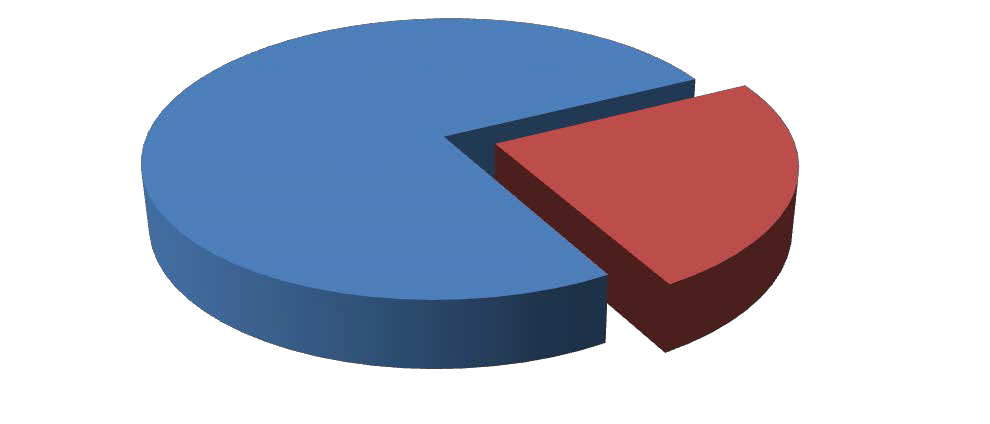 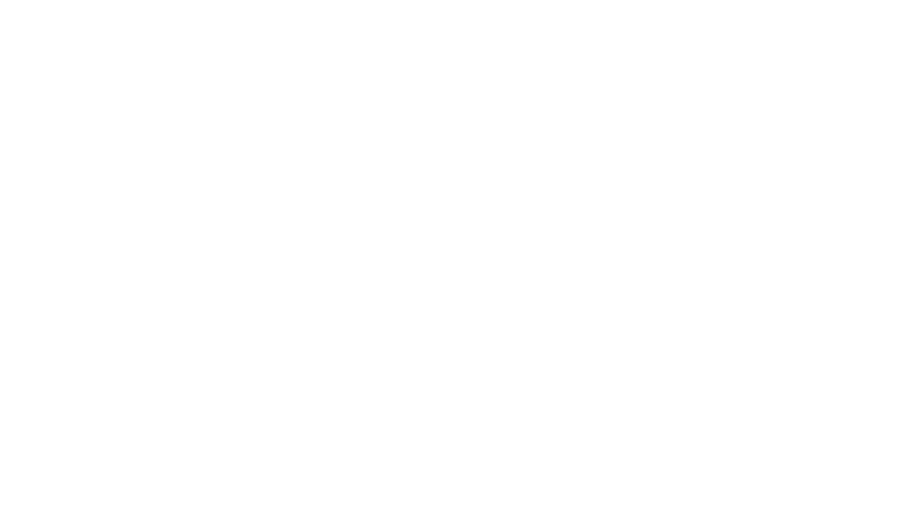 2031 г.Рисунок 8.2. Структура суммарного топливного баланса в энергоисточниках наСХЕМА ТЕПЛОСНАБЖЕНИЯ ЮЖНО-СТЕПНОГО СЕЛЬСКОГО ПОСЕЛЕНИЯ КАРТАЛИНСКОГО МУНИЦИПАЛЬНОГО РАЙОНА ЧЕЛЯБИНСКОЙ ОБЛАСТИ ПО СОСТОЯНИЮ НА 2022  ГОД И НА ПЕРИОД ДО 2031 ГОДАИз рисунка видно, что основными видами топлива является природный сетевой газ и попутно нефтяной газ с долями потребления 76% и 24% соответственно.Расчет  перспективных  топливных  балансов  по  котельной  на  территорииЮ ж н о - С т е п н о г о  сельского  поселения произведен по  единственному  варианту развития: теплоснабжения от существующего теплового источника без перераспределения тепловых  нагрузок.Расчет перспективных топливных балансов проведен на основании информации предоставленной теплоснабжающей организацией фактических данных  выработки тепловой энергии и фактического удельного расхода топлива на выработку тепловой энергии.Перспективные топливные балансы, с выделением источников тепловой энергии и разделением по этапам представлены в таблице 8.1.СХЕМА ТЕПЛОСНАБЖЕНИЯ ЮЖНО-СТЕПНОГО СЕЛЬСКОГО ПОСЕЛЕНИЯ КАРТАЛИНСОГО МУНИЦИПАЛЬНОГО РАЙОНА ЧЕЛЯБИНСКОЙ ОБЛАСТИ ПО СОСТОЯНИЮ НА2022 ГОД И НА ПЕРИОД ДО 2031 ГОДАТаблица 8.1 – Перспективный топливный баланс источников тепловой энергииПредставленные в таблице 8.1 величины расходов тепловых нагрузок, необходимо учитывать в качестве исходных данных при разработке схемы газоснабжения Южно-Степного сельского поселения с учетом развития присоединенных территорий.ТС.201802.01.А470СХЕМА ТЕПЛОСНАБЖЕНИЯ ЮЖНО-СТЕПНОГО СЕЛЬСКОГО ПОСЕЛЕНИЯ КАРТАЛИНСКОГО МУНИЦИПАЛЬНОГО РАЙОНА ЧЕЛЯБИНСКОЙ ОБЛАСТИ ПО СОСТОЯНИЮ НА 2022  ГОД И НА ПЕРИОД ДО 2031 ГОДАИНВЕСТИЦИИ В СТРОИТЕЛЬСТВО, РЕКОНСТРУКЦИЮ И ТЕХНИЧЕСКОЕ ПЕРЕВООРУЖЕНИЕОбщие положенияОбъемы реконструкции энергоисточников и тепловых сетей определены в соответствии с принятыми в настоящей работе решениями развития источников тепла и тепловых сетей.Целью разработки настоящего раздела являются:Предложения по величине необходимых инвестиций в строительство, реконструкцию и техническое перевооружение источников тепловой энергии на каждом этапе;Предложения по величине необходимых инвестиций в строительство, реконструкцию и техническое перевооружение тепловых сетей, насосных станций и тепловых пунктов на каждом этапе;Предложения  по	источникам	инвестиций,	обеспечивающих финансовые потребности;Расчеты эффективности инвестиций;Расчеты ценовых последствий для потребителей при реализации программ строительства, реконструкции и технического перевооружения систем теплоснабжения.  Предполагается,	что	инвестиционные	проекты по	строительству новых  источников тепловой энергии, реконструкции котельных и перекладке тепловых сетейбудут реализовываться за счет следующих источников финансирования:Федеральный бюджет;Областной бюджет;Муниципальный бюджет;Амортизационные фонд и амортизационные отчисления;Прибыль (нераспределенная);Программы модернизации ЖКХ, в том числе программа в рамках Федерального закона от 21.07.2007 № 185-ФЗ «О фонде содействия реформированию жилищно- коммунального хозяйства» в редакции Федерального закона от 25.12.2012 № 270-ФЗ;Государственно-частное партнерство, в том числе концессионные соглашения.ТС.2018 02.01.А471Проекты, включенные в инвестиционные программы теплоснабжающих организаций, реализуются за счет инвестиционной составляющей в тарифе на тепловую энергию.Расчеты выполнены в ценах 2021 года. Для оценки финансовых потребностей в работе использованы удельные показатели стоимости работ, рассчитанные  по укрупненной стоимости строительства, на основании данных проектов строительства и реконструкции энергоисточников, данных фирм-поставщиков и фирм-изготовителей оборудования и предварительных укрупненных сметных расчетов.Таким образом, размер капитальных затрат рассчитан на базовый период и по этапам схемы теплоснабжения Южно-Степного сельского поселения с учётом индексов- дефляторов, также использованы данные аналогичных проектов на официальном сайте  zakupki.gov.ru.Определение капитальных вложений в новое строительство и реконструкцию участков тепловых сетей и теплосетевых объектов выполнено по данным укрупненных удельных стоимостей реализации строительства данных объектов.Суммарные капитальные вложения в реконструкцию и новое строительство энергоисточников и теплосетевых объектов в поселении в период 2022-2031 гг. оцениваются в 7 629,319 тыс. руб., в том числе в:энергоисточники –  2 557,819 тыс. руб. (0% от суммарных);тепловые сети – 5 071,5 тыс. руб. (100%), из них - перевод на закрытую схему теплоснабжения – 0,00 млн. руб., реконструкция, новое строительство и техническое перевооружение теплосетевых объектов – 7 629,319 тыс. руб.Предложения по величине необходимых инвестиций в строительство, реконструкцию и техническое перевооружение источников тепловой энергии, тепловых сетей, насосных станций и тепловых пунктов, а также в строительство, реконструкцию и техническое перевооружение в связи с изменениями гидравлического режима работы системы теплоснабжения отсутствуют.Предложения по величине необходимых инвестиций в строительство, реконструкцию и техническое перевооружение источников тепловой энергии на каждом этапеНеобходимые капитальные вложения в строительство, реконструкцию и техническое перевооружение источников тепловой энергии Южно-Степного сельского поселения в период с 2022 по 2031 годы представлены в таблице 9.1.Таблица 9.1. -	Необходимые капитальные вложения в строительство, реконструкцию и техническое перевооружение источников тепловой энергииПредложения по величине необходимых инвестиций в строительство, реконструкцию и техническое перевооружение тепловых сетей, насосных станций и тепловых пунктов на каждом этапеНеобходимые капитальные вложения в строительство, реконструкцию и техническое перевооружение тепловых сетей Южно-Степного сельского поселения в период с 2018 по 2030 годы представлены в таблице 9.2.Таблица 9.2. -	Необходимые капитальные вложения в реконструкцию тепловых сетей с целью обеспечения нормативной надежностиПредложения по величине инвестиций в строительство, реконструкцию и техническое перевооружение в связи с изменениями температурного графика и гидравлического режима работы системы теплоснабженияВ настоящее время изменение температурного графика и гидравлического режима работы системы теплоснабжения Южно-Степного сельского поселения не планируются. Существующий температурный график является оптимальным при данной системе теплоснабжения в связи, с чем изменения не требуются.Предложения по инвестированию средств в существующие объекты или инвестиции, предполагаемые для осуществления определенными организациями, утверждаются в схеме теплоснабжения только при наличии согласия лиц, владеющих на праве собственности или ином законном праве данными объектами, или соответствующих организаций на реализацию инвестиционных проектов.Общество с ограниченной ответственностью «ЖКХ Партнер» эксплуатирует системы теплоснабжения в п. Южно-Степное на основании концессионного соглашения. По концессионному соглашению ООО «ЖКХ Партнер» необходимо реализовать мероприятия по развитию и реконструкции систем теплоснабжения.Перечень планируемых мероприятий представлен в таблице 9.4.Таблица 9.4. -	Мероприятия и предельный размер расходов на создание, реконструкцию и модернизацию объектов централизованной системы теплоснабженияОбщая стоимость мероприятий составляет 586,5 тыс. рублей, в том числе:8 215,819 тыс.руб. по котельной №1 с. Южно-Степное.РЕШЕНИЯ ОБ ОПРЕДЕЛЕНИИ ЕДИНОЙ ТЕПЛОСНАБЖАЮЩЕЙ ОРГАНИЗАЦИИРешение об определении единой теплоснабжающей организации (далее- ЕТО) базируется на требованиях следующих законодательных и нормативных актов:Федеральный закон от 27.07.2010 № 190-ФЗ «О теплоснабжении».Постановление Правительства РФ от 22.02.2012 № 154 «О требованиях к Схемам теплоснабжения, порядку их разработки и утверждения».Постановление Правительства РФ от 08.08.2012 № 808 «Об организации теплоснабжения в Российской Федерации и о внесении изменений в некоторые акты Правительства Российской Федерации (вместе с «Правилами организации теплоснабжения в Российской Федерации»)(далее – Постановление).Необходимость разработки предложений по определению ЕТО в составе Схемы теплоснабжения Южно-Степного сельского поселения обусловлена п. 49 требований к Схемам теплоснабжения, утвержденных вышеуказанным постановлением Правительства РФ от 22.02.2012 № 154.Основные функции и задачи ЕТО определены постановлением Правительства РФ от 08.08.2012 № 808.В соответствии с вышеуказанным постановлением Правительства РФ от 08.08.2012№ 808 (раздел II п. 12) ЕТО при осуществлении своей деятельности обязана:заключать и исполнять договоры теплоснабжения с любыми обратившимися к ней потребителями тепловой энергии, теплопотребляющие установки которых находятся в данной Схеме теплоснабжения при условии соблюдения указанными потребителями выданных им в соответствии с законодательством о градостроительной деятельности технических условий подключения к тепловым сетям;заключать и исполнять договоры поставки тепловой энергии (мощности) и (или) теплоносителя в отношении объема тепловой  нагрузки,  распределенной  в соответствии со Схемой теплоснабжения.заключать и исполнять договоры оказания услуг по передаче тепловой энергии, теплоносителя в объеме, необходимом для обеспечения теплоснабжения потребителей тепловой энергией с учетом потерь тепловой энергии, теплоносителя при их передаче.Для осуществления своей деятельности, а также других технологически связанных с ними  теплогенерирующих  и  теплосетевых  предприятий, ЕТО  получают  оплату  отпотребителей за тепловую энергию (мощность) и (или) теплоноситель по действующим тарифам или по ценам, определенным по соглашению сторон в случаях, установленных законом № 190-ФЗ (п. 2, ст. 23.4).ТребованияикритерииоценкиВыбор ЕТО и границ их деятельности предлагается осуществить на основе ряда требований и критериев: размер собственного капитала, максимальной мощности теплоисточников и емкости тепловых сетей, требование о возможности заключения и исполнения договоров теплоснабжения, дополнительные критерии.Вышеуказанное Постановление устанавливает процедуру определения ЕТО до момента оценки «Способности в лучшей мере обеспечить надежность теплоснабжения в соответствующей Схеме теплоснабжения».Графическое изображение алгоритма выбора ЕТО из списка возможных приоритетов приведено на рисунке 10.1.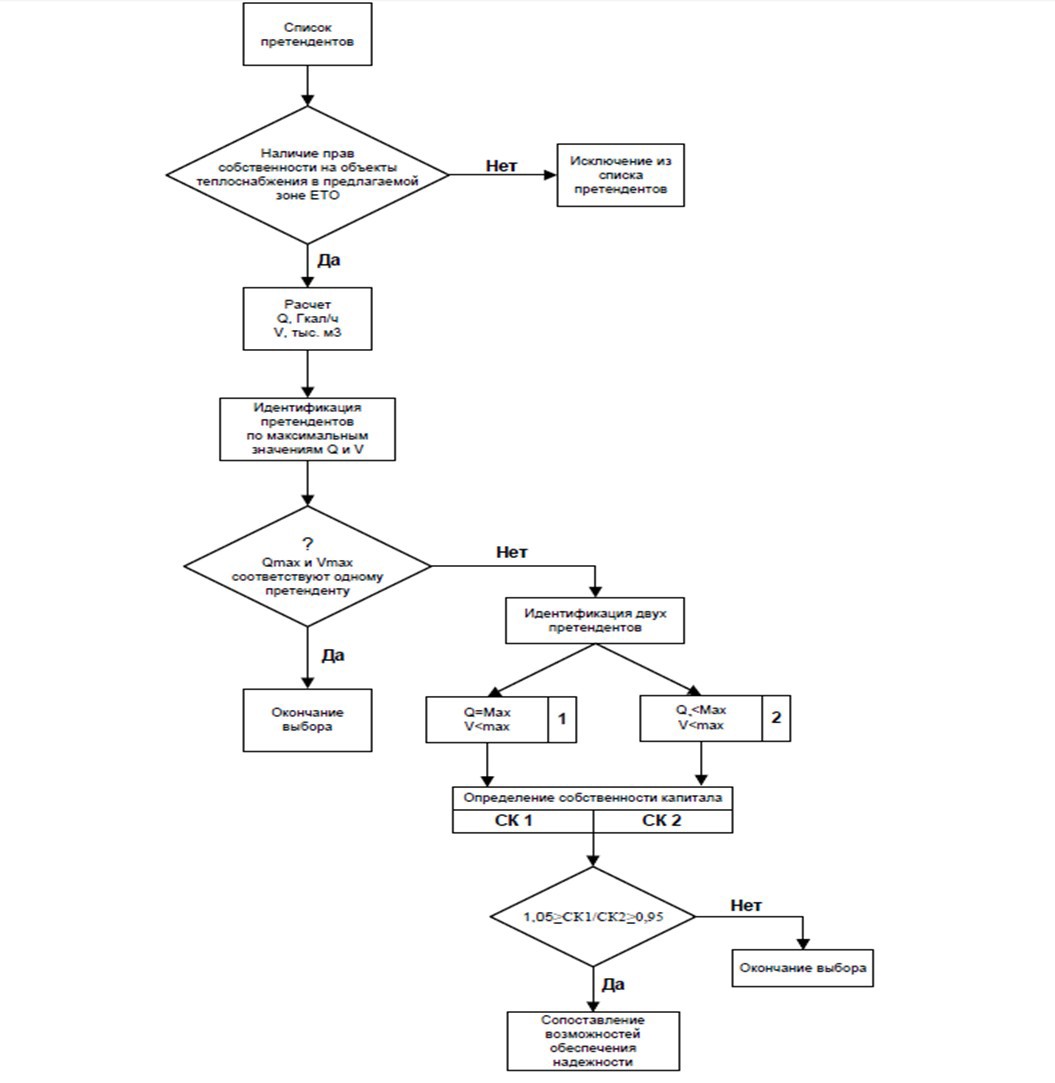 Рисунок   10.1  -	Графическое   изображение   алгоритма	выбора	ЕТО  из списка возможных приоритетовИсходя  из  вышесказанного,  условий   повышения   качества   теплоснабжения   в Ю ж н о - С т е п н о м сельском поселении и потенциальных возможностей развития систем теплоснабжения предлагается статус ЕТО присвоить ООО «ЖКХ Партнер».РЕШЕНИЯ ПО БЕСХОЗЯЙНЫМ ТЕПЛОВЫМ СЕТЯМСтатья 15 пункт 6 Федерального закона от 27 июля 2010 года № 190-ФЗ: «В случае выявления бесхозяйных тепловых сетей (тепловых сетей, не имеющих эксплуатирующей организации) орган местного самоуправления поселения или городского округа до признания права  собственности  на  указанные  бесхозяйные  тепловые  сети  в  течение тридцати  дней с даты их выявления обязан  определить  теплосетевую  организацию,  тепловые сети которой непосредственно соединены с указанными бесхозяйными тепловыми сетями, или единую теплоснабжающую организацию в системе теплоснабжения, в которую входят указанные бесхозяйные тепловые сети, и которая осуществляет содержание  и обслуживание указанных бесхозяйных тепловых сетей. Орган регулирования обязан включить затраты на содержание и обслуживание бесхозяйных тепловых сетей в тарифы соответствующей организации на следующий период регулирования».Принятие на учет бесхозяйных тепловых сетей (тепловых сетей, не имеющих эксплуатирующей организации) осуществляется на основании Приказа Минэкономразвития России от 10.12.2015 N 931. На основании статьи 225 Гражданского кодекса РФ по истечении года со дня постановки бесхозяйной недвижимой вещи на учет орган, уполномоченный управлять муниципальным имуществом, может обратиться в суд с требованием о признании права муниципальной собственности на эту вещь.В настоящее время на территории Южно-Степного сельского поселения бесхозяйные сети теплоснабжения отсутствуют.Наименование документаСхема  теплоснабжения  Южно-Степного сельского  поселения  Карталинского района Челябинской области по состоянию на 2022 год и на период до 2031 года. Утверждаемая часть.ОБОСНОВЫВАЮЩИЕ МАТЕРИАЛЫ К СХЕМЕ ТЕПЛОСНАБЖЕНИЯ ЮЖНО- СТЕПНОГО СЕЛЬСКОГО ПОСЕЛЕНИЯ КАРТАЛИНСКОГО РАЙОНА ЧЕЛЯБИНСКОЙ ОБЛАСТИ ПО СОСТОЯНИЮ НА 2022 ГОД НА ПЕРИОД ДО 2031 ГОДА.АКТУАЛИЗОВАННАЯ РЕДАКЦИЯ.ОБОСНОВЫВАЮЩИЕ МАТЕРИАЛЫ К СХЕМЕ ТЕПЛОСНАБЖЕНИЯ ЮЖНО- СТЕПНОГО СЕЛЬСКОГО ПОСЕЛЕНИЯ КАРТАЛИНСКОГО РАЙОНА ЧЕЛЯБИНСКОЙ ОБЛАСТИ ПО СОСТОЯНИЮ НА 2022 ГОД НА ПЕРИОД ДО 2031 ГОДА.Приложения.Схема  централизованного  теплоснабжения  с.  Южно-Степное Южно- Степного сельского поселения Карталинского района Челябинской областиНаименование параметраЕдиница измеренияВеличина параметраТемпература	воздуха	наиболее холодной пятидневки с обеспеченностью 0,92°С-37Средняя	температура	за отопительный период°С-7,9Продолжительность отопительного периодасутки225Градусо-сутки6300Обслуживающая организацияНаименование источникаУстановленная мощность источника, Гкал/чРасполагаемая мощность источника, Гкал/чСобствен- ные нуждыисточника, Гкал/чТепловая мощность нетто источника, Гкал/чООО «ЖКХПартнер»Котельная№1 с. Южно- Степное0,60,60,0120,588Итого по поселению0,60,60,0120,588Установленная тепловая мощность, Гкал/ч.Располагаемая тепловая мощность, Гкал/чТепловая мощность нетто в горячей воде, Гкал/ч.Присоединенная тепловая мощность, в т.ч. потери, Гкал/ч.*Дефицит (-)/резерв (+) тепловой мощности, Гкал/ч.0,60,60,5880,150,438Зона теплоснабженияПротяжен- ность тепловых сетей, м.Материальная характеристика, м²Тепловая нагрузка котельной, Гкал/чУдельная материальная характеристика, м²/Гкал/чКотельная №1 п Южно-Степное894,24901,4620,68169,1№ п/пПоказательГодГодГодГодГодГод№ п/пПоказатель2015 г.2016 г.2017 г.2018 г.209 г.2020 г.1.Площадь жилищного фонда,18,618,618.618.618.618,61.1.индивидуальные жилые дома, тыс.м29,09.09.09.09,09,01.2.МКД, тым.м29,69.69,69.69,69,62.Прирост жилищного фонда, тыс.м20000002.1.индивидуальные жилые дома, тыс.м20000002.2.МКД, тым.м20000ПоказателиПлощадь строительных фондов, тыс. м2Площадь строительных фондов, тыс. м2Площадь строительных фондов, тыс. м2Площадь строительных фондов, тыс. м2Площадь строительных фондов, тыс. м2Площадь строительных фондов, тыс. м2Площадь строительных фондов, тыс. м2Площадь строительных фондов, тыс. м2Показатели2021202220232024202520262027-20282029-2030Жилищныйфонд на начало года19.219,820,42121,622,82425.8Прирост0,60,60,60,60,60,61,21,8Виды теплопотребленияЕжегодные объемы потребления тепловой энергии от теплоисточника, ГкалЕжегодные объемы потребления тепловой энергии от теплоисточника, ГкалЕжегодные объемы потребления тепловой энергии от теплоисточника, ГкалЕжегодные объемы потребления тепловой энергии от теплоисточника, ГкалЕжегодные объемы потребления тепловой энергии от теплоисточника, ГкалЕжегодные объемы потребления тепловой энергии от теплоисточника, ГкалЕжегодные объемы потребления тепловой энергии от теплоисточника, ГкалЕжегодные объемы потребления тепловой энергии от теплоисточника, ГкалВиды теплопотребления2021202220232024202520262027-20282029-2031Зона действия котельной №1 п. Южно-СтепноеЗона действия котельной №1 п. Южно-СтепноеЗона действия котельной №1 п. Южно-СтепноеЗона действия котельной №1 п. Южно-СтепноеЗона действия котельной №1 п. Южно-СтепноеЗона действия котельной №1 п. Южно-СтепноеЗона действия котельной №1 п. Южно-СтепноеЗона действия котельной №1 п. Южно-СтепноеЗона действия котельной №1 п. Южно-СтепноеВыработано тепловой энергии996996996996996996996996Технологические нужды (продувки, технологическиепотери, собственные нужды)171171171171171165159155Полезный отпуск тепловой энергии в сеть825825825825825831837841потери в сетях65,29865,29865,29865,29865,29865,29865,29865,298Потери в сети, %7,9157,9157,9157,9157,9157,9157,9157,915Полезный отпуск тепловой энергии потребителям, в т.ч.825825825825825831837841население00000000бюджетные  потребители825825825825825831837841прочие потребители00000000Расчетные показателиЗначенияКотельная №1 п. Южно-СтепноеКотельная №1 п. Южно-СтепноеРадиус центра тяжести тепловых нагрузок, м451Максимальный радиус теплоснабжения Rэфф, м817,5Показатель конфигурации тепловой сети s1,98ПоказательЕд. изм.ЭтапЭтапЭтапЭтапЭтапЭтапЭтапЭтапПоказательЕд. изм.2021202220232024202520262024-20282029-2031Перспективный баланс тепловой мощности в зоне действия котельной №1 п. Южно-СтепноеПерспективный баланс тепловой мощности в зоне действия котельной №1 п. Южно-СтепноеПерспективный баланс тепловой мощности в зоне действия котельной №1 п. Южно-СтепноеПерспективный баланс тепловой мощности в зоне действия котельной №1 п. Южно-СтепноеПерспективный баланс тепловой мощности в зоне действия котельной №1 п. Южно-СтепноеПерспективный баланс тепловой мощности в зоне действия котельной №1 п. Южно-СтепноеПерспективный баланс тепловой мощности в зоне действия котельной №1 п. Южно-СтепноеПерспективный баланс тепловой мощности в зоне действия котельной №1 п. Южно-СтепноеПерспективный баланс тепловой мощности в зоне действия котельной №1 п. Южно-СтепноеПерспективный баланс тепловой мощности в зоне действия котельной №1 п. Южно-СтепноеУстановленная  мощностьГкал/ч0,60,60,60,60,60,60,60,6Средневзвешенный срок службы котлоагрегатовлет2122232425263133Располагаемая  мощностьГкал/ч0,60,60,60,60,60,60,60,6Потери располагаемой тепловой мощностиГкал/ч0,0000,0000,0000,0000,0000,0000,0000,000Технологические и собственные нуждыГкал/ч0,2220,2220,2220,2220,2220,2220,2010,201Отпуск тепловой энергии в сетьГкал/ч0,3780,3780,3780,3780,3780,3780,3780,378Потери мощности в тепловой сетиГкал/ч0,0120,0120,0120,0120,0120,0120,0120,012Присоединенная тепловая нагрузка, вт.ч.:Гкал/ч0,60,60,60,60,60,60,60,6отоплениеГкал/ч0,60,60,60,60,60,60,60,6вентиляцияГкал/ч0,0000,0000,0000,0000,0000,0000,0000,000ГВСГкал/ч0,0000,0000,0000,0000,0000,0000,0000,000Тепловая мощность неттоГкал/ч0,6120,6120,6120,6120,6120,6120,6120,612Достигнутый максимум тепловой нагрузки в горячей водеГкал/ч0,60,60,60,60,60,60,60,6Резерв/дефицит тепловой мощности неттоГкал/ч0,0120,0120,0120,0120,0120,0120,0120,012НаименованиеЕд. изм.2021202220232024202520262027-20282029-2031Перспективные балансы производительности ХВО котельной №1 п. Южно-СтепноеПерспективные балансы производительности ХВО котельной №1 п. Южно-СтепноеПерспективные балансы производительности ХВО котельной №1 п. Южно-СтепноеПерспективные балансы производительности ХВО котельной №1 п. Южно-СтепноеПерспективные балансы производительности ХВО котельной №1 п. Южно-СтепноеПерспективные балансы производительности ХВО котельной №1 п. Южно-СтепноеПерспективные балансы производительности ХВО котельной №1 п. Южно-СтепноеПерспективные балансы производительности ХВО котельной №1 п. Южно-СтепноеПерспективные балансы производительности ХВО котельной №1 п. Южно-СтепноеПерспективные балансы производительности ХВО котельной №1 п. Южно-СтепноеПроизводительность  ХВОт/ч9,69,69,69,69,69,69,69,6Средневзвешенный срок службылет3031323334354045Располагаемая производительность ХВОт/ч9,69,69,69,69,69,69,69,6Собственные нуждыт/ч00000000Всего подпитка тепловой сети, в т.ч.:т/ч1,245491,245491,245491,245491,245491,245491,245491,24549нормативные утечки теплоносителят/ч1,245491,245491,245491,245491,245491,245491,245491,24549сверхнормативные утечки теплоносителят/ч00000000отпуск  теплоносителя  из  тепловых  сетей  на  цели  горячего водоснабжения (для открытых систем теплоснабжения)т/ч00000000Максимум подпитки тепловой сети в эксплуатационном режимет/ч0,630,630,630,630,630,630,630,63Максимальная  подпитка  тепловой  сети  в  период повреждения участкат/ч2020202020202020Резерв (+)/дефицит (-) ХВОт/ч8,354518,354518,354518,354518,354518,354518,354518,35451Доля резерва%85%85%85%85%85%85%85%85%Зона теплоснабженияВариант развитияСрок реализацииКотельная №1 п. Южно- СтепноеРеконструкция существующей котельной. Замена одного котла и насосного оборудования. Теплоизоляция трубопроводов в котельной. Замена  насосного оборудования (1 сетевого насоса ).2025-2028 г.г.Ремонт здания бойлерной и котельной.2022-2023 г.г.Тепловые сетиГидравлическая балансировка сетей централизованного теплоснабжения.2020-2021 г.г.Тепловые сетиРемонт существующих сетей централизованного теплоснабжения.2018-2020 г.г.№ п/пНаименование мероприятияТехнические характеристикиСрок реализацииКотельная №1 п. Южно-СтепноеКотельная №1 п. Южно-СтепноеКотельная №1 п. Южно-СтепноеКотельная №1 п. Южно-Степное1Гидравлическая балансировка сетей теплоснабжения от котельнойПротяженность сетей 894, 2 м.п.2020-2021 г.г.2Модернизация  котельной.2021-2025 г.г.2.1.Монтаж контура рециркуляции котловой воды с установкой насосов рециркуляции (3 шт.).1 котловой контур рециркуляции с установкой 1 насоса.2021-2022 г.г.2.2.Реконструкция котла.Замена труб2023-2025 г.г.2.3.Теплоизоляция трубопроводов в котельной. Замена насосного оборудования (1 сетевого насоса).2024-2025 г.г.2.4.Монтаж частотного преобразователя для управления режимами работы вентилятора и дымососа котла КГВМ -0,5-Н5Н1 ед. Мощностью 30кВт2023-2025 г.г.3Ремонт здания бойлерной (капитальный ремонт отмостки, покраска металлических конструкций, ремонт кирпичной кладки, ремонт кровли, штукатурка стен, ремонт (заливка) полов)Ремонт отмостки 17м.Ремонт кровли площадью 34 м2.Ремонт стен площадью 75м2. Заливка полов 34м2.2022-2023 г.г.4Ремонт системы химводоочистки подпиточной воды.1 система2026-2027 г.г.№ п/пНаименование мероприятияПланируемый срок1Реконструкция котла водогрейного КВГМ- 0 ,5-Н5Н в котельной п. Южно-Степное2025 г.2Замена сетевого насоса в котельной п.Южно-Степное2026 г.ТС.2018 02.01.А4Зона теплоснабженияВариант развитияСрок реализацииКотельная№1 п. Южно- СтепноеРеконструкция существующей котельной. Монтаж контура рециркуляции котловой воды с установкой насоса рециркуляции. Замена котла КВГМ — 0,5 - Н5Н, горелочных устройств и насосного оборудования.Ремонт системы химводоочистки. Монтаж частотного преобразователя для управления вентилятором и дымососом котла КВГМ -0,5-Н5Н. Теплоизоляция трубопроводов в котельной. Замена насосного оборудования (1 сетевого насоса).2025-2026 г.г.Ремонт здания бойлерной и котельной.2022-2023г.г.Ремонт существующих сетей централизованного теплоснабжения.2025-2030г.г.№ п/пНаименование мероприятияПланируемый срокСтоимость, тыс. руб1Утепление наружной теплотрассы 800 м.п.2025 г.100,00Итого:100,00ПоказательЕд. изм.2020202120222023202420252026-20282029-2031Перспективный топливный баланс котельной №1 п. Южно-СтепноеПерспективный топливный баланс котельной №1 п. Южно-СтепноеПерспективный топливный баланс котельной №1 п. Южно-СтепноеПерспективный топливный баланс котельной №1 п. Южно-СтепноеПерспективный топливный баланс котельной №1 п. Южно-СтепноеПерспективный топливный баланс котельной №1 п. Южно-СтепноеПерспективный топливный баланс котельной №1 п. Южно-СтепноеПерспективный топливный баланс котельной №1 п. Южно-СтепноеПерспективный топливный баланс котельной №1 п. Южно-СтепноеПерспективный топливный баланс котельной №1 п. Южно-СтепноеГодовая выработка котельнойтыс. Гкал/год0,9960,9960,9960,9960,9960,9960,9960,996Теплотворная способность топливаккал/м379007900790079007900790079007900Вид топливаприродный газприродный газприродный газприродный газприродный газприродный газприродный газприродный газПотребление натурального топливатыс. м3177,2177,2177,2177,2177,2177,2177,2177,2Потребление условного топливатут201,299201,299201,299201,299201,299201,299201,299201,299УРУТ на выработку тепловой энергиикг.у.т./Гкал202,108202,108202,108202,108202,108202,108202,108202,108№ п/пНаименование мероприятияТехнические характеристикиСрок реализацииСтоимость мероприятия в ценах 4 кв. 2018г., тыс. руб.Котельная №1 п. Южно-СтепноеКотельная №1 п. Южно-СтепноеКотельная №1 п. Южно-СтепноеКотельная №1 п. Южно-СтепноеКотельная №1 п. Южно-Степное1Гидравлическая  балансировка сетей теплоснабжения от котельнойПротяженность сетей 897, 4 м.п.2020-2021 г.г.209,002Модернизация  котельной.2021-2025 г.г.1 969,8192.1.Монтаж контура рециркуляции котловой воды с установкой насосов рециркуляции (1 шт.).1 котловой контур рециркуляции с установкой 1 насоса.2021-2022 г.г.242,1472.2.Реконструкция котла КГВМ — 0,5- Н5НЗамена труб2023-2025 г.г.987,6722.3.Теплоизоляция трубопроводов в котельной. Замена насосного оборудования (1 сетевого насоса и 1 подпиточного насоса).2024-2025 г.г.440,002.4.Монтаж частотного преобразователя для управления режимами работы вентилятора и дымососа котла 0,5-Н5Н1 ед. Мощностью 30кВт2023-2025 г.г.130,0003Ремонт здания бойлерной (капитальный ремонт отмостки, покраска металлических конструкций, ремонт кирпичной кладки, ремонт кровли, штукатурка стен, ремонт (заливка) полов)Ремонт отмостки 35м.Ремонт кровли площадью 34  м2.Ремонт стен площадью 75м2. Заливка полов 34м2.2022-2023 г.г.170,0004Ремонт системы химводоочистки подпиточной воды.1 система2026-2027 г.г.379,000Итого:2 557,819№ п/пНаименование участкаПротяжен- ность в однотрубном исполнении, мКоличество трубопр оводов в участкеДиаметр трубопр овода наружны й, ммВид прокладки тепловой сетиТеплоизоляцияГод строительстваСрок эксплуатации на 2018г.Планируемый срок ремонтаСтоимость реконструкции в ценах 4 кв. 2018 г., тыс. руб.Котельная №1 п. Южно-СтепноеКотельная №1 п. Южно-СтепноеКотельная №1 п. Южно-СтепноеКотельная №1 п. Южно-СтепноеКотельная №1 п. Южно-СтепноеКотельная №1 п. Южно-СтепноеКотельная №1 п. Южно-СтепноеКотельная №1 п. Южно-СтепноеКотельная №1 п. Южно-СтепноеКотельная №1 п. Южно-СтепноеКотельная №1 п. Южно-Степное1Т1-Т210,4257надземнаяминвата1988332022-2023 г.г.522Т6-Т.12, Т8669257надземнаяминвата1988332022-2023 г.г.3 3453Т12-Т13Т14-Т10334,9257надземнаяминвата1988332022-2023 г.г.1 674.5Итого:1014,35 071.5№ п/пНаименование мероприятияПланируе- мый срокСтоимость, тыс. руб1Утепление наружной теплотрассы2025 г.1002Замена одного котла2026 г.460,13Замена сетевого насоса2028 г.26,4Итого:586,5